             Grupa  "Niezapominajki"           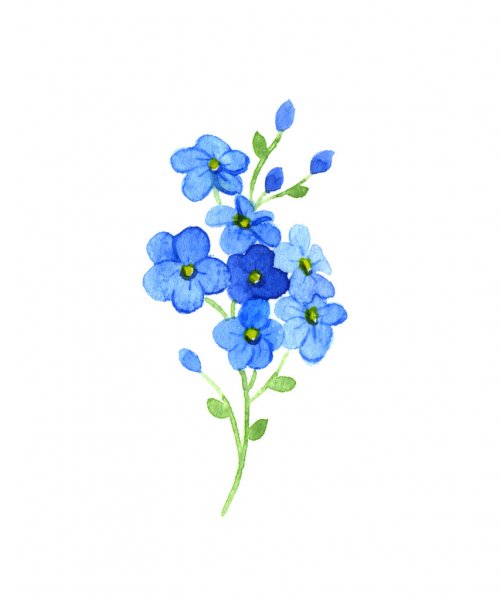 TYDZIEŃ OD 22.03.2021 – 26.03.2021Temat tygodnia :  Witaj, wiosno.Drodzy RodziceW ostatnim tygodniu przywitaliśmy wiosnę. Dzieci świetnie poradziły sobie z rozpoznaniem i podaniem nazw odgłosów wiosny, nie tylko tych wydawanych przez ptaki. Doskonaliliśmy umiejętność klasyfikacji, porządkowania i przeliczania. Dzieci zrobiły w tym zakresie ogromne postępy.Wraz z nadejściem wiosny omówiliśmy temat nowalijek. Wiedzą już, że najsmaczniejsze i najzdrowsze są warzywa surowe, nie poddane obróbce cieplnej.W minionym tygodniu zajmowaliśmy się także wiosennymi zwierzętami – motylem i ślimakiem. Dzieci poznały cykl życia gąsienicy, wiedzą, w jaki sposób przeobraża się w motyla. Obaliły też mit mówiący, że ślimak zjada pierogi. TYDZIEŃ OD 29.03.2021 – 02.04.2021Temat tygodnia :  WielkanocDrodzy Rodzice!Przed nami pełen wrażeń tydzień świąteczny. Dzieci czekają już na Wielkanoc. Nie bójcie się włączyć ich w świąteczne przygotowania, są do tego gotowe. Porozmawiajcie z nimi o  zwyczajach i tradycjach wielkanocnych. Wykonanie z Wami wielkanocnych palm, szukanie kolorowych jajek od Zajączka sprawi wszystkim dużo radości.Z niewielka pomocą dzieci samodzielnie przygotują pisanki lub kraszanki. Będzie to wspaniałe zadanie rozwijające nie tylko umiejętności grafomotoryczne, ale również pomysłowość i ekspresję twórczą. Warto również porozmawiać na temat  koszyczka wielkanocnego a w szczególności  symboliki wkładanych do niego potraw. Zaangażujcie dzieci w przystrojenie wielkanocnego stołu, na pewno poczują się wyróżnione.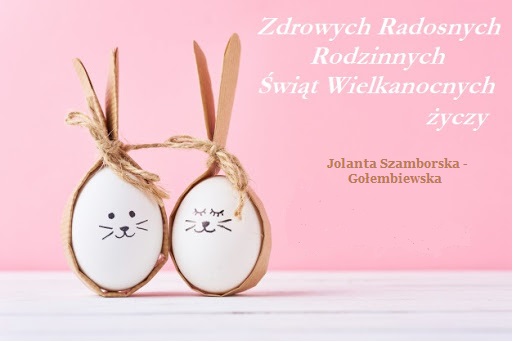 